แบบจัดตั้งชมรมส่วนราชการ    องค์การบริหารนักศึกษา        กองพัฒนานักศึกษา                                                       .ที่			                       	วันที่	   เดือน			พ.ศ.     	           	เรื่อง   ขอจัดตั้งชมรม เรียน   เรียนอธิการบดีมหาวิทยาลัยราชภัฏเพชรบุรี	ตามที่ ชมรม		ชื่อชมรม	             	 สังกัด  	องค์การบริหารนักศึกษา		ได้รับการอนุมัติให้จัดตั้งชมรม  ในปีการศึกษา 2565 เพื่อแจ้งความประสงค์ของชมรมในการดำเนินงานต่อไป    จึงขอแจ้งการจัดตั้งชมรม		ชื่อชมรม		                       		สังกัด		สังกัดองค์การบริหารนักศึกษา		ซึ่งได้แนบเอกสารรายละเอียดดังนี้	1.  รายชื่อสมาชิกที่ขอจัดตั้งชมรม	2.  แบบเสนอชื่อคณะกรรมการบริหารชมรมและผลการเรียน	3.  แบบเสนอชื่ออาจารย์ที่ปรึกษาชมรม	4.  ระเบียบข้อบังคับชมรม	จึงเรียนมาเพื่อโปรดทราบและพิจารณาอนุญาต							  ลงชื่อ 												(			)						      ประธานชมรม				  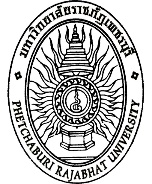 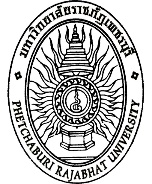 เลขที่.............แบบจัดตั้งชมรมมหาวิทยาลัยราชภัฏเพชรบุรีวันที่............เดือน..............................พ.ศ..............เรื่อง   ขออนุญาตจัดตั้งชมรมเรียน   อธิการบดีมหาวิทยาลัยราชภัฏเพชรบุรีสิ่งที่ส่งมาด้วย	1.  รายชื่อสมาชิกที่ขอจัดตั้งชมรม	2.  แบบเสนอชื่อคณะกรรมการบริหารชมรมและผลการเรียน	3.  แบบเสนอชื่ออาจารย์ที่ปรึกษาชมรม	4.  ระเบียบข้อบังคับชมรม	ด้วยนักศึกษาผู้มีรายชื่อตามข้อ 1.  มีความประสงค์จะขอจัดตั้ง ชมรม                ชื่อชมรม       		                       		สังกัด องค์การบริหารนักศึกษา มหาวิทยาลัยราชภัฏเพชรบุรี โดยมีหลักการและเหตุผลในการยืนยันจัดตั้ง คือ                        		                       		                       		                       		                       		                       		                       		                       		                       		                       		                       		                       		                       		                       		                       		                       		                       		และมีวัตถุประสงค์ของชมรม ดังนี้	1.  .....................................................................................................................................	2.  .....................................................................................................................................	3.  .....................................................................................................................................	4.  .....................................................................................................................................	5.  .....................................................................................................................................	จึงเรียนมาเพื่อโปรดพิจารณา					   ขอแสดงความนับถือ				ลงชื่อ........................................................				        (.....................................................)			 ประธานชมรม......................................................บัญชีรายชื่อสมาชิกที่ขอจัดตั้งชมรมชมรม.......................................................................หมายเหตุ  สมาชิกผู้ร่วมจัดตั้งชมรมไม่น้อยกว่า 20 คน และไม่น้อยกว่า 2 คณะแบบเสนอชื่อคณะกรรมการบริหารชมรมมหาวิทยาลัยราชภัฏเพชรบุรีวันที่............เดือน..............................พ.ศ..............เรื่อง   การแต่งตั้งคณะกรรมการบริหารชมรมเรียน   อธิการบดีมหาวิทยาลัยราชภัฏเพชรบุรี	ด้วยชมรม...........................................................................................มหาวิทยาลัยราชภัฏเพชรบุรี มีความประสงค์จะขอให้มหาวิทยาลัยแต่งตั้งคณะกรรมการบริหารชมรม ประจำปีการศึกษา 2565 ดังมีรายชื่อบุคคลและตำแหน่งดังต่อไปนี้	                ชื่อ – สกุล                   รหัสนักศึกษา       ตำแหน่ง       เบอร์โทรศัพท์	1.  ………………………..………..…………    ………..…………   ………..……….	………..……….	2.  ………………………..………..…………    ………..…………   ………..……….	………..……….	3.  ………………………..………..…………    ………..…………   ………..……….	………..……….	4.  ………………………..………..…………    ………..…………   ………..……….	………..……….	5.  ………………………..………..…………    ………..…………   ………..……….	………..……….	6.  ………………………..………..…………    ………..…………   ………..……….	………..……….	7.  ………………………..………..…………    ………..…………   ………..……….	………..……….	8.  ………………………..………..…………    ………..…………   ………..……….	………..……….	9.  ………………………..………..…………    ………..…………   ………..……….	………..……….	10.  ………………………..……….…………    ………..…………   ………..……….	………..……….	11.  ………………………..……….…………    ………..…………   ………..……….	………..……….	12.  ………………………..……….…………    ………..…………   ………..……….	………..……….	จึงเรียนมาเพื่อโปรดพิจารณาและดำเนินการขอแสดงความนับถือ				ลงชื่อ.......................................................				     (.....................................................)		 ประธานชมรม...............................................หมายเหตุ  คุณสมบัติคณะกรรมการชมรมดูจากข้อบังคับว่าด้วยการดำเนินกิจกรรม พ.ศ. 2553               คณะกรรมการชมรมไม่เคยถูกตัดคะแนนความประพฤติและมีชื่อซ้ำกับกรรมการชุดอื่นตามระเบียบแบบเสนอชื่ออาจารย์ที่ปรึกษาชมรมมหาวิทยาลัยราชภัฏเพชรบุรีวันที่............เดือน..............................พ.ศ..............เรื่อง   การแต่งตั้งอาจารย์ที่ปรึกษาชมรมเรียน   อธิการบดีมหาวิทยาลัยราชภัฏเพชรบุรี	ด้วยชมรม...................................................................................................มหาวิทยาลัยราชภัฏเพชรบุรี มีความประสงค์จะขอให้มหาวิทยาลัยแต่งตั้งอาจารย์ที่ปรึกษาชมรม ประจำปีการศึกษา 2565  คือ.................................................................................................................................................สังกัดสาขาวิชา ..........................................................คณะ……………………..………………………….................................................................................................................................................สังกัดสาขาวิชา ..........................................................คณะ……………………..…………………………..	ทั้งนี้ตั้งแต่วันที่ ................................................................ ถึงวันที่ .................................................... โดยได้รับความยินยอมเห็นชอบจากอาจารย์ที่ปรึกษาผู้ถูกเสนอแล้ว	จึงเรียนมาเพื่อโปรดพิจารณาและดำเนินการขอแสดงความนับถือ				ลงชื่อ.....................................................				      (.....................................................)		                                     ประธานชมรม...................................................สำหรับอาจารย์ที่ปรึกษาชมรมผู้ถูกเสนอชื่อเป็นผู้กรอก	ข้าพเจ้า.............................................................................เต็มใจยอมรับการเป็นอาจารย์ที่ปรึกษาของชมรม........................................................................................................มหาวิทยาลัยราชภัฏเพชรบุรี และข้าพเจ้าได้ศึกษากฎ ระเบียบที่เกี่ยวข้องกับการดำเนินงานของชมรมอย่างชัดเจน โดยจะให้คำปรึกษาอย่างใกล้ชิด ทั้งนี้ตั้งแต่วันที่.................................................................จนถึงวันที่................................................................				ลงชื่อ........................................................				        (.....................................................)	ข้าพเจ้า............................................................................เต็มใจและยอมรับการเป็นอาจารย์ที่ปรึกษาของชมรม........................................................................................................มหาวิทยาลัยราชภัฏเพชรบุรี และข้าพเจ้าได้ศึกษากฎ ระเบียบที่เกี่ยวข้องกับการดำเนินงานของชมรมอย่างชัดเจน โดยจะให้คำปรึกษาอย่างใกล้ชิด ทั้งนี้ตั้งแต่วันที่.................................................................จนถึงวันที่................................................................				ลงชื่อ.....................................................				      (.....................................................)ระเบียบ/แนวปฏิบัติของชมรม1.2.3.4.ฯลฯ1.  ความเห็นนายกองค์การบริหารนักศึกษา..........................................................................................................................................................................	   ลงชื่อ...............................................                        (นายธนวัฒน์  พ่วงทองเหลือง)2.  ความเห็นประธานสภานักศึกษา..................................................................................................................................................................................	   ลงชื่อ...............................................                       (นางสาวปัทมาวดี  เทียนผ่องศรี)3.  ความเห็นงานพัฒนานักศึกษา..........................................................................................................................................................................	   ลงชื่อ...............................................	          (นายหยาดเพชร  พลอยดีเลิศ)4.  ความเห็นผู้อำนวยการกองพัฒนานักศึกษา....................................................................................................................................................................................	   ลงชื่อ...............................................                         (นานกิตติภพ  รักษาราษฎร์)4.  ความเห็นอธิการบดีอนุญาต           ไม่อนุญาตลงชื่อ....................................................................           (อาจารย์ ดร.เมธาวิน  สาระยาน)        ผู้ช่วยอธิการบดี  ปฏิบัติราชการแทน                                                                         อธิการบดีมหาวิทยาลัยราชภัฏเพชรบุรี4.  ความเห็นอธิการบดีอนุญาต           ไม่อนุญาตลงชื่อ....................................................................           (อาจารย์ ดร.เมธาวิน  สาระยาน)        ผู้ช่วยอธิการบดี  ปฏิบัติราชการแทน                                                                         อธิการบดีมหาวิทยาลัยราชภัฏเพชรบุรีลำดับชื่อ – นามสกุลรหัสนักศึกษาชั้นปีคณะ